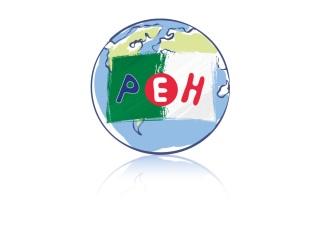                Petite Ecole d’Hydra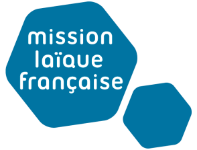                                               ALGERCOMPTE RENDUQUESTIONS INSTITUTIONNELLES :.  Désignation d’un secrétaire de séance : BOUAMEUR DjamilaPersonnes présentes :Enseignants :Olivier Solé - DirecteurBouameur Djamila – CE1Radia Monbailly – CE2Julien Monbailly - CM1Louis Un – CP2Rachel Reiter – CM2Marie Halilali - RemplaçanteBoualem Kheloufi – CP1Yasmine Medjahed – TPS/PS/MSLeila Jabara - AnglaisSabrina Ahnou – ArabeNathalie Tawfik – GS – ExcuséeParents élus : Boiseau LinaAllas Katia Baghriche SofiaKouninef AhlemHamila HanaWeiss MarieBeaucourt SamyaAklil Nisma.  Agrément du compte-rendu de la réunion du 20/11/2023 Il est agréé à l’unanimité..  Structure éducative, Effectifs élèves 2024/2025 – Juin 2024 Nos prévisions actuelles concernant les inscriptions sont sujettes à des ajustements mais nous pouvons tout de même noter un essor des demandes d’inscription à l’école.À ce stade, sur un total de 181 élèves, 137 prévoient de rester à la PEH tandis que 18 à 22 élèves quittent l’école. Au 15 avril, nous avons reçu 70 demandes d'inscription, mais parmi celles-ci, seules 35 ont été effectivement concrétisées. En ce qui concerne l'année à venir, nous comptons déjà 160 élèves inscrits, avec des demandes qui affluent quotidiennement.Actuellement, nous disposons de 8 classes et notre corps enseignant compte 4 professeurs de langues. Nous prévoyons de recruter un enseignant détaché de France pour ouvrir une 9ème classe, tandis que Marie, actuellement en temps partiel et occupant un poste de remplaçante, pourrait éventuellement prendre en charge une dixième classe à temps complet. Son rôle consiste actuellement et principalement à fournir un soutien individualisé aux élèves qui en ont besoin.. Travaux été 2023 – Revêtement du sol de la courLes travaux de revêtement du sol de la cour, entrepris pendant l'été 2023, ont enfin pris fin ces derniers jours après neuf mois d'attente et de travaux non satisfaisants. La dernière action a été la mise en place de joints pour fixer les plaques de gomme. Le résultat final garantit la sécurité des élèves. Les parents notent qu’un problème subsiste : la cour salit les vêtements des enfants.. Clubs périscolaires – Périodes 3 et 4 - En ce qui concerne les clubs périscolaires des périodes 3 et 4, une grande diversité d'activités est proposée. Un parent demande la mise en place d'une activité périscolaire informatique. Le corps professoral et la direction répondent à cette requête que cela nécessiterait la mise en œuvre d'outils et matériels appropriés.  Par ailleurs, une activité autour du CODING est prévue dans la classe de CM2 cette année, elle a également été réalisée tout au long de l’année dernière en CE2 par notamment l’utilisation du logiciel SCRATCH..  Remise des livrets scolaires – Juin 2024La remise des livrets scolaires est prévue entre le 15 et le 20 juin 2024..  Nouvelle école 2024/2025 – « Classe de 6ème » - Présentation Depuis sept ans, la PEH explore la possibilité de déménager vers de nouveaux locaux. Le bâtiment identifié, érigé en 2013, était initialement prévu pour abriter un centre commercial et/ou un hôtel, projet qui fut finalement abandonné. Depuis lors, le bâtiment est resté vacant, constituant un projet en suspens dont la réalisation s'avère coûteuse. L’école a signé le contrat de bail le 27/03 sur ce chantier qui stipule une location pour une période de dix ans, mais des contraintes se font sentir, notamment la présence de poteaux qui restreignent l'espace disponible. Cependant, les atouts de ce lieu sont indéniables, avec un espace extérieur généreux et la possibilité d'ajouter des éventuels étages supplémentaires dans le futur. Le sous-sol vaste, offrira des aménagements tels que des zones de stockage, un parking pour les enseignants, ainsi que trois vastes terrains de sport. À l'extérieur, la cour sera conçue pour permettre l'accès des parents par un portail, avec des places de stationnement disposées en épi.Des travaux d'une durée prévue de huit mois sont envisagés, avec un déménagement programmé pour février 2025, bien que cette date soit sujette à confirmation. Un plan de circulation des véhicules des parents sera mis en place, avec quelques ajustements envisageables.Une question se pose quant à un éventuel changement d'agrément lié au changement d'adresse, nécessitant éventuellement une mise à jour des formalités administratives, confiée à un bureau d'études. Concernant le projet de créer une classe de 6ème en conservant les élèves de CM2, il a été jugé prématuré étant donné les contraintes actuelles, notamment la nécessité de supprimer des classes de langues pour concrétiser cette idée. Ainsi, ce projet est reporté à une date ultérieure.En vue de suivre de près l'avancement du projet, une personne issue du domaine du bâtiment ou ayant une expérience en gestion d'entreprises est recherchée pour assurer un suivi quotidien du projet. Cette personne serait employée par le CG pour une durée d'un an afin de rapporter régulièrement les avancées au CG et garantir un suivi sérieux.QUESTIONS DES PARENTS :Le directeur mentionne qu’une seule question des parents posée en amont pour le conseil d’école est un signe de bonne santé dans et pour l’établissement.. GS : Répartition de la classe de CP en 2024/2025 – Y aura-t-il 2 classes de CP ?Actuellement, il est difficile de donner une réponse précise à cette question, car la faisabilité de créer deux classes de CP dépend du nombre d'élèves prévus pour chaque niveau. Si nous avons une trentaine d'élèves par niveau, cela deviendra difficile à réaliser. Toutefois, nous envisageons la possibilité de classes doubles, bien que nous cherchions à les limiter autant que possible. Nous en saurons plus à l’issue de la répartition des classes prévue d’ici peu.. Question supplémentaire :Pour la GS, une demande est formulée pour l'ajout d'une deuxième sortie scolaire par exemple au centre équestre. Un retour du corps professoral a été fait concernant la sortie poterie chez Studdio Pottery, il est principalement négatif. En effet, les poteries ont été restituées très tardivement et le rapport qualité prix de la prestation a été très mauvais.Enfin, une proposition autour de l'organisation d'une sortie dans une structure de fabrication de saumon fumé est faite par un parent.II-QUESTIONS DE L’EQUIPE PEDAGOGIQUE :. Cambridge année 2023/2024 Traditionnellement, certains élèves passaient l'examen de Cambridge tous les ans. Cette année, les préparations se déroulent entre midi et deux, assurées par Mme Jabara, professeure d’anglais des classes CE1, CE2, CM1 et CM2. L'examen aura lieu le dimanche 9 juin et concernera uniquement les élèves du CM1 et du CM2 soit 50 élèves. Les sessions de préparation sont désormais terminées et à la rentrée un examen blanc sera organisé. Les résumés nécessaires pour préparer l'examen seront distribués pendant les vacances. La date exacte de l'examen blanc reste à déterminer. Il est également à noter qu'aucune journée banalisée ne sera prévue pour l'examen final.. Fête de fin d’année La fête de fin d'année se déroulera le mercredi 12 juin en soirée. Au programme, un spectacle de chants et de danses sera présenté suivi d'un repas partagé avec les parents.-Projets – Sorties pédagogiques. Concours Maths sans frontières Les élèves de CM2 ont participé au Concours Maths sans frontières au LIAD le mardi 12 mars.. Atelier Eureka Les élèves de CE1 ont bénéficié de séances d'atelier organisées par l’école « Eureka », basées sur la méthode Soroban, les jeudis 14, 21, 28 mars et le jeudi 4 avril. Les élèves de CP ont quant à eux fait un atelier théâtre avec une intervenante issue de « Eureka ».Les CM2 feront quant à eux du coding.. CAN 2024 – Course aux nombres Le 24 mars, nos élèves du CP au CM2 ont participé à la Course aux nombres CAN 2024. La finale se tiendra à l’EPIAD le mercredi 24 avril. 12 de nos élèves y seront présents. L’école se chargera de l’organsiation – Déplacement – Accompagnement – Retour .. Atelier tissage Les élèves de CP2 se sont rendus à un atelier de tissage à la Maison de l'artisanat le mardi 26 mars, ceux de CP1 y ont été le mercredi 27 mars.. Atelier Ré Création artistique Un atelier Ré Création artistique a été prévu pour les élèves de GS le dimanche 7 avril.. City tour, musée des Beaux-Arts Les élèves de CM1 et de CM2 feront un city tour à Alger et visiteront le musée des Beaux-Arts le jeudi 18 avril. Trois guides accompagneront la visite et un repas est prévu.. Visites à la miellerie Mazouni Les élèves de CE1 visiteront la miellerie Mazouni le lundi 22 avril et les élèves de CE2 s’y rendront le mardi 23 avril.. Visite du LIAD Les élèves de CM2 effectueront une visite au LIAD dans le cadre de la liaison CM2/6ème le mardi 14 mai.. Ferme pédagogique Permakid’s DZ Les élèves de TPS, PS et MS se rendront à la ferme pédagogique Permakid's DZ le mercredi 15 mai.. Soirées astronomiques avec l’association ITHRAN Les élèves de CM1 et de CM2 assisteront aux soirées astronomiques avec l'association ITHRAN le mardi 21 mai et les élèves de CE1 et de CE2 y participeront le mercredi 22 mai.. Sortie à Tipaza Les élèves de CM1 auront une sortie à Tipaza entre le dimanche 19 et le mercredi 28 mai.. Projet annuel – École d’entreprises– Visite de M. Noureddine MORCELILe projet annuel des écoles d'entreprises pour l'année du sport consiste à filmer plusieurs « rush » avec les élèves qui passent la flamme olympique à une autre équipe. Le montage final sera fait par la MLF. Ce projet a permis d’organiser la visite de M. Noureddine MORCELI, un des plus grands athlètes algériens de tous les temps, et de permettre aux élèves de le rencontrer.. Projet piscine 2024/2025 Une demande est faite pour la mise en place d'un certificat "savoir nager" dans le cadre du projet piscine 2024/2025.. Projet chorale 2024/2025Ce projet mené par Chérif HAMDANE consiste à apprendre plusieurs chants en plusieurs langues afin d’enregistrer une chanson mais également en vue de présenter ces chants lors de la fête de l’école de fin d’année.III-QUESTIONS DIVERSES :Les activités proposées aux plus jeunes sont encore limitées. Il est suggéré la création d'un club de lecture ainsi que d'un club théâtre pour élargir leur éventail d'expériences.Concernant la commission des menus, seul un parent était présent lors de la réunion. Aucune plainte n'a été exprimée, et il est souligné les efforts déployés par la cantine pour améliorer la qualité des repas. Il est proposé la mise en place d'une nouvelle commission cantine et menu. Par ailleurs, dans le cadre de la nouvelle école, le CG envisage la possibilité de recourir à un nouveau prestataire de cantine, avec une cuisine sur place et une élaboration des repas sur site.La question des manuels scolaires est abordée, et il est décidé que chaque classe fera sa propre commande de matériel et de manuels. Les parents n'auront pas à s'en charger, la coordination se fera à travers la maison internationale du livre. En cas de dépassement du budget, un appel aux parents sera lancé pour confirmation. Une liste du matériel à acheter par les parents (trousse, crayons, ciseaux, etc.) sera communiquée vers le 15 juin.Enfin, les parents présents se réjouissent de l'évolution générale de l'école, reconnaissent le dévouement des enseignants et du directeur et les remercient chaleureusement, les enseignants pour leur dispense d’un enseignement de qualité et le directeur pour l’excellente gestion de l’école.Alger, le 22 avril 2024Les secrétaires de séanceDjamila BOUAMEUR		 Olivier SOLEEnseignante, CE1		Directeur